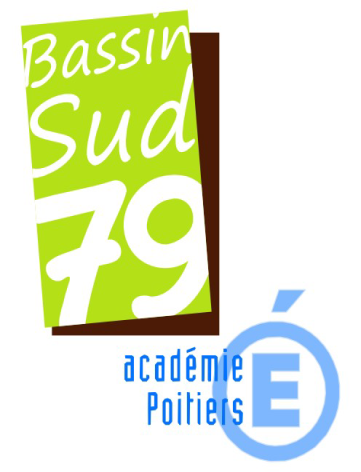 Commission de travail « EGPA »  du Bassin Sud79Invitation à une réunion de travailNous vous invitons à participer aux travaux de la commission « EGPA »  du bassin SUD79 qui se tiendra  le mercredi  11 Février  à  09h00 au collège du PINIER de Melle sur l’ordre du jour suivant :-Etat des lieux (*): effectifs, conditions matérielles de fonctionnement…- Liaisons SEGPA/LP : reconnaissance des acquis des formations, RAF, suivi des élèves de SEGPA en CAP…-Devenir des élèves de SEGPA, orientation post 3ème(*)- Questions diversesLes animateursD.Roussel   P.Mermet(*) Les collègues des établissements  qui accueillent des SEGPA voudront bien me faire parvenir, pour le 09 février  leurs indicateurs d’effectifs et d’orientation sur les trois dernières années pour que je les compile. Patrick.mermet@ac-poitiers.fr